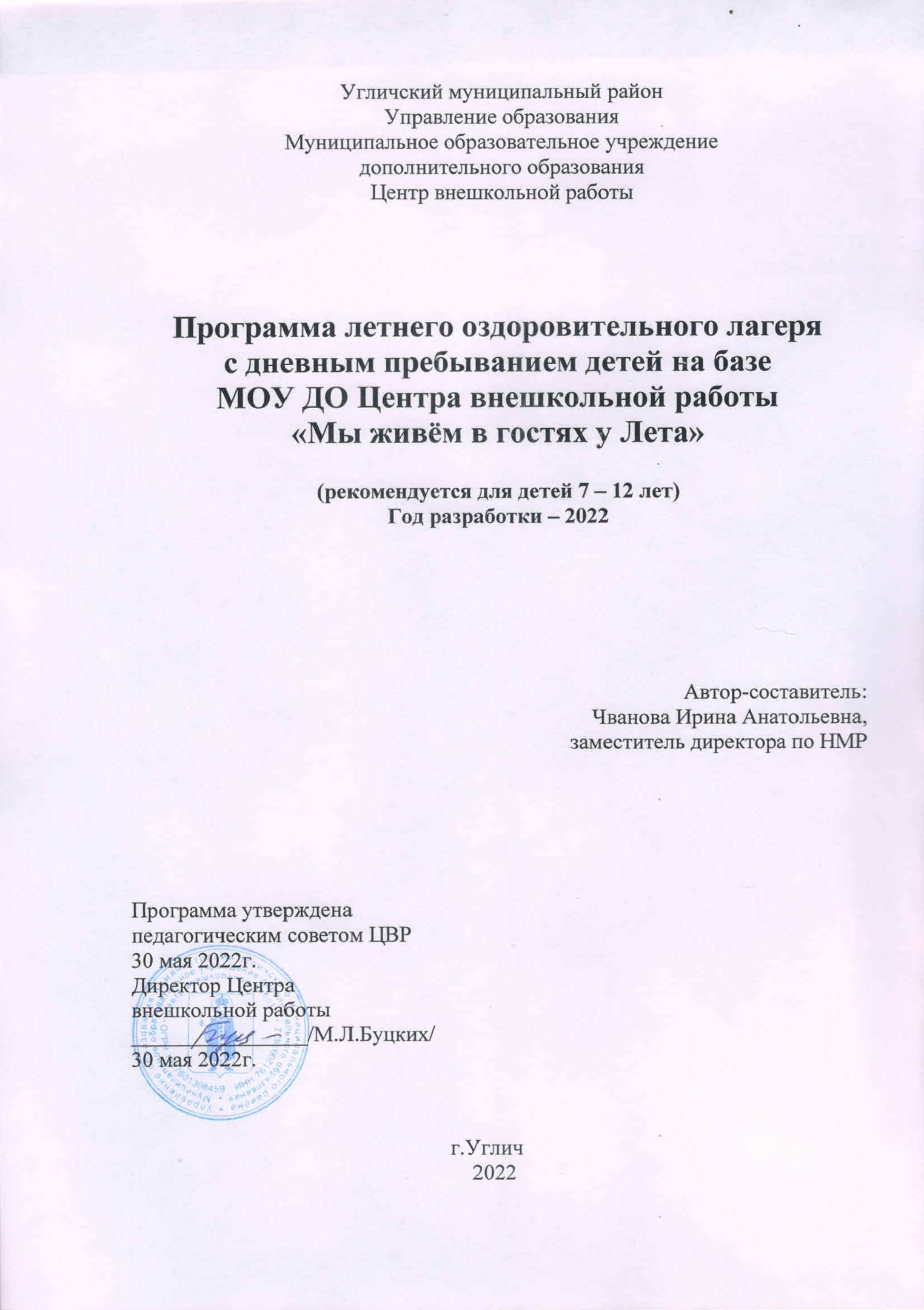 ПОЯСНИТЕЛЬНАЯ ЗАПИСКАЛагерь – это место, где каждый ребенокможет состояться как уникальная личность…Лагерь – это большая, умная Игра,которая помогает детям радоваться жизни,праздновать жизнь практически ежечасно.С.А.ШмаковИюнь – начало летних каникул. Дети устали от учебной нагрузки, внеклассных мероприятий, от школы, дополнительных занятий и от любимых педагогов. Почему же снова они должны идти в Центр внешкольной работы  каждый день? Что их там ждёт? Ждут их интересные дела, мероприятия, друзья и любимые педагоги. Ждёт их летний лагерь. Задача педагогов – сделать отдых детей содержательным, развивающим, воспитывающим, интересным. Мы надеемся, что развитый ивоспитанный человек не станет искать сомнительных друзей и развлечений. В рамках лагерной смены у педагогов появляется возможность управлять процессом неформальных взаимоотношений детей, коррективное отношение маленького человека к окружающей действительности и своему внутреннему миру.В последние годы очевидно возрастание внимания к организации летних оздоровительных лагерей. Они выполняют очень важную миссию оздоровления и воспитаниядетей, когда многие семьи находятся в сложных экономических и социальных условиях.Кроме того, лагеря способствуют формированию у ребят не подавляющего личность коллективизма, а коммуникативных навыков.Ежегодно для учающихся проводится оздоровительная смена в лагере дневногопребывания на базе Муниципального образовательного учреждения Центра внешкольной работы. Обязательным является вовлечение в лагерь ребят из многодетных, неполных и малообеспеченных семей, а также детей с ОВЗ. Для того чтобы отдых сделать полноценным была разработана данная программа.В данной программе достигается синтез нескольких аспектов освоения образовательного пространства: она интегрированная по содержанию, комплексная по видам деятельности,По продолжительности программа является краткосрочной, т. е. реализуется в течениеодной лагерной смены.АКТУАЛЬНОСТЬ ПРОГРАММЫЛетний отдых это не просто прекращение учебной деятельности ребенка. Это активная пора его социализации, продолжение образования. Именно поэтому обеспечение занятости детей в период летних каникул является приоритетным направлением государственной политики в области образования детей и подростков.Летняя пора – время активно полезной занятости свободного времени детей разного возраста, уровня развития интеллектуальных, социальных, творческих способностей ребенка.Деятельность летнего лагеря с дневным пребыванием детей во всех её формах способствует всестороннему развитию личности ребенка, направлена на совершенствование его интеллектуального, духовного и физического развития, на приобретение навыков самостоятельной деятельности.Пребывание в летнем лагере особенно важно для современных детей, ограниченных в движении, в количестве физической работы, склонных к пассивному отдыху: компьютерные игры, телевидение.Для педагогов летний лагерь – прекрасная возможность лучше узнать своих учащихся, познакомиться с их миром, проблемами и увлечениями.Добрая атмосфера взаимовыручки, азарт в решении повседневных проблем, увлеченность общим делом, интерес к жизни лагеря втягивает любых, даже самых неподдающихся детей из неблагополучных семей. Просто на них действует совершенно новая обстановка и люди, которые чувствуют себя очень уверенно в любых, даже экстремальных ситуациях.Основная идея программы – представление возможностей для раскрытия творческихспособностей ребенка, создание условий для самореализации потенциала детей в результатесовместной деятельности.Данная программа предусматривает организацию летнего отдыха и оздоровления детей в условиях лагеря дневного пребывания. Перед воспитателями стоит цель организации эффективной оздоровительной работы с детьми.Программа включает в себя разноплановую деятельность, объединяет различные направления оздоровления, образования, воспитания в условиях лагеря.Программа ориентирована на работу в разновозрастном детском коллективе.Направления программы основываются на формировании мотивации к здоровому образу жизни, продолжении знакомства с окружающим миром и, конечно же, патриотическом воспитании детей. Эффективное управление в современном лагере – это главная основа его существования инепременное условие развития.Воспитателями в лагере работают квалифицированные педагоги из числа педагогов Центра.Центром воспитательной работы лагеря является ребенок и его стремление к реализации.Пребывание здесь для каждого ребенка – время получения новых знаний, приобретениянавыков и жизненного опыта.Данная программа по своей направленности является комплексной, т. е. включает в себяразноплановую деятельность, объединяет различные направления оздоровления, отдыха и воспитания детей в условиях оздоровительного лагеря.Ключевая идея программы деятельности: Лето (как персонаж) пригласило к себе в гости всех детей лагеря и каждый день оно знакомит их со своими любимыми и интересными местами и играми.Флаг – флаг лагеря.Гимн смены – песня «Мы живём в гостях у Лета».Девиз смены – «Мы живём в гостях у Лета,Мы живём в краю чудес,Здесь для скуки места нету,А восторгов – до небес!»В гостях у Лета есть свои правила поведения (законы и правила жизни лагеря).На территории Лета проживают 2 отряда со своей символикой, девизами, уголками. В названиях отрядов детям предлагается отразить летнюю тематику, например, «Лучики солнца», «Апельсин» и др.Организующим началом в деятельности лагеря является утренняя линейка и разминка, на которуюприходит Лето (костюмированный персонаж или воспитатель зачитывает письмо от Лета) и сообщает программу дня. В конце дня подводятся итоги (заполняется экран настроения, награждаются активисты дня).Программа ориентирована на младший и школьный возраст.ЦЕЛЬ: создание оптимальных условий, обеспечивающих полноценный отдых детей, их оздоровление,  творческое развитие, патриотическое воспитание.ЗАДАЧИ:создание воспитательной среды, способствующей укреплению здоровья детей как жизненно важной ценности и сознательному стремлению к ведению здорового образа жизни;развитие личности ребенка, раскрытие его способностей на основе удовлетворенияинтересов (прежде всего духовных и интеллектуальных);приобщение детей к разнообразному социальному опыту: создание в лагере стиляотношений подлинного сотрудничества, содружества, сотворчества; участие в управлении детским оздоровительным лагерем;снижение детского травматизма и предупреждение детской преступности;воспитание детей на традициях национальной культуры и общественных ценностях, воспитание патриотических чувств к своей Родине;создание теплой, комфортной эмоциональной атмосферы смены.Режим работы оздоровительного лагеря с дневным пребыванием детей в МОУ ДО  ЦВР в  2022г.МЕТОДИЧЕСКИЕ ОСНОВЫ И ПРИНЦИПЫ РАБОТЫМетодической базой для проектирования воспитательной работы в лагере являются достижения отечественной лагерной педагогики и методики воспитания. Воспитателями разработан комплексный подход к организации работы с детьми в лагере на основе разнообразия видов и форм деятельности, отказа от излишнего увлечения массовыми мероприятиями, от авторитарного принуждения, внимания к личностному росту каждого ребенка.Программа летнего лагеря с дневным пребыванием детей опирается на следующие принципы:Принцип гуманизации отношенийуважительные демократические отношения между взрослыми и детьми;уважение и терпимость к мнению детей;самоуправление в сфере досуга;создание ситуаций успеха;приобретение опыта организации коллективных дел и самореализация в ней;защита каждого члена коллектива от негативного проявления и вредных привычек;создание ситуаций, требующих принятия коллективного решения;формирование чувства ответственности за принятое решение, за свои поступки и действия.Принцип соответствия типа сотрудничества психологическим возрастным особенностям учащихся и типу ведущей деятельностиРезультатом деятельности воспитательного характера в летнем оздоровительном лагере «Родничок» является:сотрудничество ребенка и взрослого, которое позволяет воспитаннику лагеряпочувствовать себя творческой личностью.Принцип дифференциации воспитанияДифференциация в рамках летнего оздоровительного лагеря предполагает:отбор содержания, форм и методов воспитания в соотношении с индивидуально- психологическими особенностями детей;создание возможности переключения с одного вида деятельности на другой в рамкахсмены (дня);взаимосвязь всех мероприятий в рамках тематики дня;активное участие детей во всех видах деятельности.Принцип комплексности оздоровления и воспитания ребёнка.Данный принцип может быть реализован при следующих условиях:необходимо чёткое распределение времени на организацию оздоровительной ивоспитательной работы;оценка эффективности пребывания детей на площадке должна быть комплексной,учитывающей все группы поставленных задач.Принцип гармонизации сущностных сил ребёнка, его интеллектуальной, физической,эмоционально-волевой сфер с учётом его индивидуальных и возрастных особенностей.Этот принцип может быть реализован при следующих условиях:вариантности выбора способа реализации в различных видах деятельности;сочетание форм работы, учитывающих возрастные особенности детей;постоянной коррекции воздействий на каждого ребёнка с учётом изменений, происходящих в его организме и психике.Принцип интегративно-гуманитарного подхода.Этот принцип определяет пять «граней»:грань личностного восприятия («это затрагивает или может затрагивать лично меня»);грань сопричастности («этого достигли ребята, это им нужно – значит, это доступно инужно мне»);грань глобального восприятия («это нужно знать всем – значит это важно и для меня;это относится к общечеловеческим ценностям»);грань ориентации на консенсус («Я признаю за другим право иметь свою точку зрения,я могу поставить себя на место других, понять их проблемы»);грань личной ответственности («я отвечаю за последствия своей деятельности длядругих людей и для природы»).Принцип уважения и доверия.Этот принцип может быть реализован при следующих условиях:добровольного включения ребёнка в ту или иную деятельность;доверие ребёнку в выборе средств достижения поставленной цели, в основном на вере в возможность каждого ребёнка и его собственной вере в достижении негативныхьпоследствий в процессе педагогического воздействия;в учёте интересов учащихся, их индивидуальных вкусов.Принцип открытости.Участие в процессе воспитания максимального количества институтов и людей.ОБЪЕКТИВНЫЕ ФАКТОРЫ РАБОТЫМодель лагеря имеет ряд объективных факторов, которые и определяют специфику её работы:1. Временный характер детского объединения.2. Разнообразная деятельность – насыщенность всего периода разноплановой интересной  деятельностью делают пребывание в лагере очень привлекательным для детей, которые в силусвоего возраста стремятся «попробовать всё и успеть везде». В летнем оздоровительном лагерепредлагается самый разнообразный спектр занятий.3. Интенсивность освоения детьми различных видов деятельности – заинтересованностьребёнка каким-либо делом посредством достижения последующего определённого положительного результата. В этом смысле личностно-ориентированный подход означает, что степень интенсивности должна быть адекватна индивидуальным возможностям человека.4. Изменение позиции ребёнка – своеобразное разрушение прежнего, подчас негативного, стереотипа поведения.5. Природно-климатическая база – природное окружение, чистый воздух является важной составляющей успеха лагеря.6. Чёткий режим жизнедеятельности – максимальное использование природно-климатических факторов, рациональная организация всей жизнедеятельности детей.ЭТАПЫ РЕАЛИЗАЦИИ ПРОГРАММЫI этап. Подготовительный – апрель - майЭтот этап характеризуется тем, что за 2 месяца до открытия пришкольного летнегооздоровительного лагеря начинается подготовка к летнему сезону. Деятельностью этого этапаявляется: проведение совещаний при директоре и заместителе директора по учебно-воспитательной работе по подготовке школы к летнему сезону; издание приказа о проведении летней кампании; разработка программы деятельности пришкольного летнего оздоровительного лагеря с дневным пребыванием детей; подготовка методического материала для работников лагеря; отбор кадров для работы в летнем оздоровительном лагере; составление необходимой документации для деятельности лагеря (план-сетка, положение, должностные обязанности, инструкции т.д.)II этап. Организационный – июньЭтот период короткий по количеству дней, всего лишь 2-3 дня.Основной деятельностью этого этапа является: встреча детей, проведение диагностики по выявлению лидерских, организаторских и творческих способностей; запуск программы; знакомство с правилами жизнедеятельности лагеря.III этап. Практический – июньОсновной деятельностью этого этапа является: реализация основной идеи смены; вовлечение детей и подростков в различные виды коллективно- творческих дел; работа творческих мастерских.IV этап. Аналитический – июльОсновной идеей этого этапа является: подведение итогов смены; выработка перспектив деятельности организации; анализ предложений, внесенных детьми, родителями, педагогами, по деятельности летнего оздоровительного лагеря в будущем.УСЛОВИЯ РЕАЛИЗАЦИИ ПРОГРАММЫНормативно-правовая база Федерального уровняФедеральный закон от 28 декабря 2016 г. N 465-ФЗ «О внесении изменений в отдельныезаконодательные акты Российской Федерации в части совершенствования государственногорегулирования организации отдыха и оздоровления детей»,Трудовой кодекс Российской Федерации» от 30.12.2001 № 197-ФЗ (ред. от 30.12.2015);Федеральный закон от 29.12.2012 № 273-ФЗ «Об образовании в РоссийскойФедерации»;Федеральный закон от 24.07.1998 № 124-ФЗ «Об основных гарантиях прав ребенка в Российской Федерации» (ред. от 28.11.2015);Федеральный закон от 24.11.1996 г. №132-ФЗ «Об основах туристской деятельности в Российской Федерации»;Постановление Главного государственного санитарного врача Российской Федерации от 19 апреля 2010 г. N 25 «Об утверждении СанПиН 2.4.4.2599-10 «Гигиенические требования кустройству, содержанию и организации режима в оздоровительных учреждениях с дневным пребыванием детей в период каникул») (зарегистрировано Минюстом России 26 мая 2010 г.,рег. N 17378);Постановление Правительства РФ от 17.12.2013 № 1177 «Об утверждении Правил организованной перевозки группы детей автобусами» (с изменениями от 23.12.2017№1621);Постановление Правительства РФ от 17.12.2013 № 1176 «О Правилах дорожного движения» (с изменениями от 23.12.2017№1621);Приказ Министерства образования и науки РФ от 13 июля 2017 г. № 656 «Об утверждении примерных положений об организациях отдыха детей и их оздоровления»;Приказ Минздравсоцразвития России от 16.04.2012 №363-н «Об утверждении Порядкаоказания медицинской помощи несовершеннолетним в период оздоровления и организованного отдыха»;Национальный стандарт РФ ГОСТ Р 52887-2007 «Услуги детям в учреждениях отдыха и оздоровления»;«Методические рекомендации по обеспечению санитарно-эпидемиологического благополучия и безопасности перевозок организованных групп детей автомобильным транспортом» (утв. Роспотребнадзором, МВД РФ 21.09.2006).Перечень локальных актовПриказ органа местного самоуправления об организации отдыха и оздоровления детей;Приказ директора образовательной организации об открытии лагеря;Санитарно-эпидемиологическое заключение, выданное территориальным отделениемФедеральной службы по надзору в сфере защиты прав потребителей и благополучия человека;Акт приемки оздоровительного учреждения межведомственной комиссией.Документация, необходимая для функционирования лагеряЗаявления родителей.Договор об организации отдыха и оздоровления ребенка.Медицинские документы детей (в детской поликлинике).Медицинские книжки сотрудников.Книга педсоветов.График работы педагогического коллектива.Программа на смену.План работы на смену, на каждый день с указанием ответственных за проведение мероприятий.Табель учета рабочего времени педагогических работников.Заявления родителей на отсутствие ребенка;Журнал инструктажа по охране труда (записи ведутся в соответствии с планом мероприятий в лагере).Должностные инструкции (начальника лагеря, воспитателя других возможных сотрудников лагеря).Инструкции по охране труда (при проведении экскурсии, прогулок, массовых мероприятий перевозке обучающихся, воспитанников автомобильным транспортом).Материально-технические условия предусматривают:Кабинеты.Игровые комнаты.Материальная база Центра. Канцелярские принадлежности для творческих мастерских, отрядных дел, подготовки стендов и материалов для конкурсов.Методические условия предусматривают:наличие необходимой документации, программы, плана;проведение инструктивно-методических сборов с педагогами до начала лагерной смены;коллективные творческие дела;творческие мастерские;индивидуальная работа;деловые и ролевые игры.МЕТОДИЧЕСКОЕ СОПРОВОЖДЕНИЕ ПРОГРАММЫОсновными методами организации деятельности являются: Метод игры (игры отбираются воспитателями в соответствии с поставленнойцелью). Методы театрализации. Методы состязательности (распространяется на все сферы творческой деятельности). Метод коллективной творческой деятельности (КТД). Проведение воспитательно-профилактической работы с детьми в целях предотвращения или устранения негативных психологических факторов. Беседы с детьми по налаживанию и поддерживанию их межличностных взаимоотношений.ФОРМЫ И МЕТОДЫ РАБОТЫПознавательные беседы – проводятся с целью ознакомления детей с новым материалом.Словесные, настольно-печатные игры – организуются с целью закрепления и как формапроведения занятия (ознакомление с окружающим, продуктивные виды деятельности).Подвижные игры – проводятся для смены деятельности на занятиях, может и проводится и вконце занятия.Целевые прогулки, экскурсии – проводятся с целью ознакомления с окружающим.Вопросы проблемного и исследовательского характера – используются для развитиямышления, умения рассуждать, высказывать свои мысли, делать выводы, вести наблюдения.Викторины – проводятся с целью закрепления пройденного материала.Метод моделирования – используется для развития у детей умения работать по схемам.Инсценировки сказок – проводятся для ознакомления детей со сказкой, снятия напряжения.Проведение праздников – проводятся с целью закрепления материала и создания положительных эмоций у детей.Рисование: сюжетов сказок, орнаментов – проводится с целью развития памяти,воображения, мышления.Работа с семьей – проводится с целью привлечения родителей к совместной деятельности:участие в викторинах, развлечениях, семинарах, организация туристического похода, экскурсий.СХЕМА УПРАВЛЕНИЯ ПРОГРАММОЙУчастниками данной программы являются дети в возрасте от 6 до 12 лет различных социальных групп. Для организации работы по реализации программы смены:-проводятся ежедневные планерки начальника лагеря, воспитателей;-составляются планы работы воспитателей, где отражаются и анализируются события и проблемы дня;-проводятся анкетирование и тестирование воспитанников на различных этапах смены;-сотрудники обеспечиваются методической литературой, инструментарием по проведению тренинговых мероприятий, тематических мероприятий, патриотических мероприятий и т. д.;-проводятся инструктажи с воспитателями по охране жизни здоровья; мероприятий попрофилактике детского травматизма и здорового образа жизни.ПРЕДПОЛАГАМЫЕ РЕЗУЛЬТАТЫВ ходе реализации данной программы ожидается:общее оздоровление воспитанников, укрепление их здоровья;укрепление физических и психологических сил детей, развитие лидерских и организаторских качеств, приобретение новых знаний, развитие творческих способностей, детской самостоятельности и самодеятельности;получение участниками смены умений и навыков индивидуальной и коллективной творческой и трудовой деятельности, социальной активности;развитие коммуникативных способностей и толерантности;снижение темпа роста негативных социальных явлений среди детей;воспитание негативного отношения к вредным привычкам;воспитание патриотических чувств, любви к Родине;повышение творческой активности детей путем;повышение творческой активности детей путем вовлечения их в социально-значимуюдеятельность;повышение общей культуры учащихся, привитие им социально-нравственных норм;личностный рост участников смены;создание благоприятных условий для оздоровления детей, их эстетического, патриотического и нравственного развития через сотрудничество с учреждениями дополнительного образования;педагоги стараются создать атмосферу комфортности для каждого ребенка.КРИТЕРИИ ЭФФЕКТИВНОСТИ РЕАЛИЗАЦИИ ПРОГРАММЫКритерии эффективности: эмоциональное состояние детей; личностный рост; физическое и психологическое здоровье; приобретение опыта общения со сверстниками; самореализация в творческой и познавательной деятельности; благоприятный психологический климат в детском и взрослом коллективах; удовлетворенность детей.Чтобы оценить эффективность данной программы с воспитанниками лагеря проводитсяпостоянный мониторинг, промежуточные анкетирования. Каждый день ребята заполняютэкран настроения, что позволяет организовать индивидуальную работу с детьми. Разработанмеханизм обратной связи.Мониторинг - карта - форма обратной связи, которая позволяет судить об эмоциональном состоянии детей ежедневно. Это итог дня. В конце дня отряды заполняют мониторинг-карты, записывая туда позитив и негатив за день, благодарности, предложения.В конце дня и недели педагоги анализируют качество и содержание своей работы по результатам обратной связи.Дополнительно для анализа работает листок откровения. Он служит для того, чтобы получить от детей отзыв о проведенных мероприятиях, жизни в лагере. Листок откровений постоянно висит на территории лагеря, сделать там запись может каждый.ВИДЫ И НАПРАВЛЕНИЯ ДЕЯТЕЛЬНОСТИУЧЕБНО-ТЕМАТИЧЕСКИЙ ПЛАНСОДЕРЖАНИЕ ПРОГРАММЫI.  Организационно-педагогическая деятельность- комплектование штата лагеря кадрами;- участие в семинарах по организации летнего отдыха для начальников лагерей;- совещание при директоре  по организациилетнего отдыха учащихся;- проведение инструктажей с воспитателями по технике безопасности и охране здоровья детей;- проведение родительских собраний «Занятость учащихся летом»II. Оздоровительная работаОсновополагающими идеями в работе с детьми в пришкольном летнем лагере является сохранение и укрепление здоровья детей, поэтому в программу включены следующие мероприятия:- ежедневный осмотр детей медицинским работником;- утренняя гимнастика;- принятие солнечных и воздушных ванн (в течение всего времени пребывания в лагере);- организация пеших экскурсий;- организация здорового питания детей;- организация спортивно-массовых мероприятий: спортивные эстафеты, подвижныеспортивные игры.III. Работа по сплочению коллектива воспитанниковДля повышения воспитательного эффекта программы и развития коммуникативных способностей с детьми проводятся:- Коммуникативные игры «Тутти-фрутти», «Снежный ком», «Назовись» и др.- Игры на выявление лидеров «Верёвочка», «Карабас» и др.- Игры на сплочение коллектива «Зоопарк – 1», «Заколдованный замок», «Шишки, жёлуди, орехи», «Казаки-разбойники», «Да» и «Нет» не говори!», «Хвост дракона», «Зоопарк-2» и др.Профилактические мероприятия и мероприятия по предупреждению чрезвычайных ситуаций и охране жизни детей в летний периодИнструктажи для детей: «Правила пожарной безопасности»,«Правила поведения детей при прогулках и походах», «Безопасность детей при проведении спортивных мероприятий»,«Правила безопасного поведения на водных объектах и оказания помощи пострадавшим наводе» и др.Беседы: «Солнце, воздух и вода – наши лучшие друзья!», «Осанка – основа красивой походки», «Опасности лета», «Правильное питание», «Аптека под ногами». «Как поднять себе настроение!», «Путешествие в страну Витаминию», «Чем вредно переедание», «Азбука здоровья», разучивание комплекса лечебной оздоровительной гимнастики, «Зеленая аптечка» первая помощь при укусах насекомых», «Значение спорта в жизни человека», «Чтоб всегда красивым быть, надо…», «Вредные привычки и их последствия для организма», «Если хочешь быть здоров – закаляйся!», «В здоровом теле – здоровый дух», «Молоко – чемпион!», «Как снять усталость с ног»Инструкции по основам безопасности жизнедеятельности: «Один дома», «Безопасность в доме», «Правила поведения с незнакомыми людьми», «Правила поведения и безопасности человека на воде», «Меры доврачебной помощи», «Безопасный путь в лагерь и из лагеря»,тренировка по экстренной эвакуации персонала и воспитанников лагеря при пожаре, «Законы безопасности в лагере «, «Правила поведения детей при прогулках и походах»,«Правила поведения при угрозах по телефону, SMS, в транспорте» - встреча с участковым оперуполномоченным, «Правила поведения при захвате в заложники»,«Правила езды на велосипеде», «Безопасное поведение во время стихийных бедствий», «Безопасность в доме»Мероприятия на развитие творческих способностей:оформление отрядных уголков, стенных газет, ярмарка идей и предложений; загадки, кроссворды, ребусы, Игра-квест «Джуманджи!» 1 июня День защиты детейКТД «Кто кого или подросток в мире вредных привычек»,«Пять звёзд» игра по теме «Мы за здоровый образ жизни», Интеллектуальная игра «Разноцветная капель», «Вот оно - какое наше лето!» - театрализованное открытие лагерной смены «Парад вредных привычек», «Поколение NEXT» - экологическая агитбригада, «Уроки Айболита» - экологическая сказка, «Дорожный лабиринт» - час учебы по ПДД (совместно с работниками ГИБДД), КТД «Школа безопасности», КТД «Я эту землю Родиной зову» (история города Углича, традиции, обычаи). «Давайте познакомимся: А.С.Пушкин» и др.Развлекательные мероприятия: Конкурсно-развлекательная программа «Ура! Каникулы!»,«Успех приносит каждый» интеллектуальное лото по ПДД, «Веселый перекресток» - загадочный турнир, конкурсная программа «Мисс лагеря, мистер лагеря».«Ухохочешься!» - КПМ – конкурс пантомимного мастерства, КТД «Скоморошина» - игровая программа, портретная галерея – выставка портретов друзей по лагерю, игра по станциям «В стране чудес»,музыкальная гостиная (караоке),посещение видеосалона, «Расстаются друзья…» - театрализованное закрытие лагерной смены, игра «Утро неожиданностей», конкурсная программа «Спортивная толкучка», малая спартакиада под девизом: «Мы за здоровый образ жизни», «Сильные, смелые ловкие» - соревнования в личном зачете, спортивный праздник «Скакалка, обруч и я – дружная семья» и др.Итоговая выставка поделок, рисунков воспитанников летнего оздоровительного лагеря.Работа по привитию навыков самоуправления:- выявление лидеров, генераторов идей (игра «Киностудия»);- распределение обязанностей в отряде;- закрепление ответственных по различным видам поручений;- дежурство по столовой, игровым площадкам;Программа основывается на двух главных положениях:а) максимально удовлетворить потребности ребёнка, признавая, что каждый ребёнокиндивидуальность, имеющая свои тенденции развития. Это означает, что программа должнасоответствовать интересам каждого из его членов. То, то для одного является желанным, длядругого может быть второстепенным, способности одного могут значительно отличатьсяот способностей другогоб) способствовать постепенному интегрированию ребёнка в общество, что можноосуществить, поощряя ребёнка к саморазвитию позволяя демонстрировать ему своизнания и навыки, способность к адаптации, используя при этом источники социальноговзаимодействия, сотрудничества.ПРИМЕРНЫЙ ПЛАН РАБОТЫ ЛЕТНЕГО ОЗДОРОВИТЕЛЬНОГО ЛАГЕРЯ                                     ЦЕНТРА ВНЕШКОЛЬНОЙ РАБОТЫ НА ИЮНЬ 2022(количество и последовательность мероприятий может изменятся в зависимости от погодных и иных условий)ЛИТЕРАТУРААфанасьев С.П. Коморин С.В. - Что делать с детьми в загородном лагере, М.: 2009Белоножкина О.Е. Инсценированные классные часы в начальной школе. Волгоград, Учитель,2006 г. Голубев Н.К. Диагностика и прогнозирование воспитательного процесса. П., 1988Гончарова Е.И., Савченко Е.В. Школьный летний лагерь. М.Вако, 2004.Григоренко Ю.Н., Кострецова У.Ю., Кипарис-2: Учебное пособие по организации детскогодосуга в детских оздоровительных лагерях и школе. – М.: Педагогическое общество России,2002.5.  Гузенко А.П. Как сделать отдых детей незабываемым праздником. Волгоград: Учитель, 20076. Жиренко О. Е. Мир праздников, шоу, викторин, - М.: «5» за знания, 2008 г.7. Жук Л.И. Часы веселых затей. Минск, Красиво-Принт, 2000.8. Зайцева О.В., Карпова Е.В. На досуге: игры в школе, дома, во дворе. Ярославль, Академияразвития, 1997.9. Кулаченко М.П. Учебник для вожатого.– Ростов на Дону: Феникс, 2008.10. Лобачёва С.И., Великородная В.А. Загородный летний лагерь.– М.: ВАКО, 2008 г.11. Лобачева С.И. Организация досуговых, творческих и игровых мероприятий в летнем лагере.Москва: ВАКО, 2007 г.12. Нещерет Л.Г. Хочу быть лидером! Выпуск 4.-Н. Новгород: изд-во ООО «Педагогическиетехнологии», 2006.13. Радюк Е.А. Игровые модели досуга и оздоровления детей.- Волгоград: Учитель, 2008г.Роткина Т. С., Курзова О. А., Нестеренко А. В. Уроки добра и милосердия, - О.: «Детство»,2007 г.14. Соколова Н. В. Лето, каникулы – путь к успеху: сборник программ и игр для детей иподростков в условиях детского оздоровительного лагеря, - О.: «Детство», 2009 г.15. Титов С.В. Здравствуй, лето! - Волгоград, Учитель, 2007 г.Трепетунова Л.И. и др. Летний оздоровительный лагерь: массовые мероприятия. – Волгоград:Учитель – 2007г.16. Филиппенко Е.В. Нескучные каникулы – игры и конкурсы в школе и загородном лагере.Ярославль, Академия развития, 2005.17. Шмаков С.А. Игры-шутки, игры-минутки. М., 2009 г.18. Шмаков С.А., Безродова Н. От игры к самовоспитанию. Сборник игр. М.; Новая школа. 1993.19. Шмаков С.А. Ее величество— игра. М., 1992.20. Шуркова Н.Е., ПитюковВ.Ю. и др. Новые технологии воспитательного процесса. М., 1994.22. Щуркова Н.Е. Собранье пестрых дел. Смоленск, 1998.Элементы режима дняПребывание детей с 8.30 до 14.30 часовСбор детей, зарядка     08.30 – 09.00 Утренняя линейка        09.00 – 09.15Завтрак 09.15 – 10.00Работа по плану отрядов, общественно полезный труд, работа кружков и секций   10.00 – 12.00Оздоровительные процедуры (прогулка)12.00 – 13.00 Обед13.00 – 14.00Свободное время 14.00 – 14.30Уход домой14.30ЗадачиОсновные формы работыОжидаемый результатФизкультурно-оздоровительное направлениеФизкультурно-оздоровительное направлениеФизкультурно-оздоровительное направлениеСпособствует формированию культурыфизического здоровья, интереса к спорту, мотивирует детей на заботу о своем здоровье иактивный отдых. Для успешной реализации данного блока необходимо оборудованиедетской площадки. Физические нагрузки, свежий воздух, знакомство с красивыми уголками природы, проведение оздоровительныхи различных спортивно-развлекательных мероприятий способствует созданиюположительного физиологического и психологического фона.Вовлечение детей в различные формы физкультурно-оздоровительной работы.Выработка и укреплениегигиенических навыков.Расширение знаний об охране здоровья.Утренняя зарядкаСпортивная игры наспортивной площадке.Подвижные игры на свежемвоздухеЭстафеты, спортивныемероприятияЕжедневные минуткиздоровьяСоциально - активнаяличность, физически и психически здоровая,обладающая духовно-нравственными качествамиХудожественно-творческое направлениеХудожественно-творческое направлениеХудожественно-творческое направлениеЭто особая сфера человеческой активности, в которой личность не преследует никаких других целей, кроме получения удовольствия от проявления духовных и физических сил. Основным назначением творческой деятельности в лагере является развитие креативности детей и подростков.Приобщение детей к посильной и доступной деятельности в области искусства, воспитывая у детей потребность, вносить элементы прекрасного в окружающую среду, свойбыт.Оформление отряда «Нашотрядный дом»Конкурс рисунков и рисунков на асфальтеРазвитое чувствопрекрасного. Умение найти себя в творчестве. Массовоеучастие в культурномдосуге.Формированиехудожественно-эстетического вкуса,способности самостоятельнооценивать произведенияискусства, свой труд.Развитие творческихспособностей детей.Проведение конкурсных программИгровые творческие программыСтартинейджер «Танцуйпока, молодой»Творческие игры на занятияхв кружкахВыставки, ярмаркиТрудовое направлениеТрудовое направлениеТрудовое направлениеПроцесс вовлечения детей в разнообразные педагогическиорганизованные виды общественно полезного труда с целью передачи им минимуматрудовых умений, навыков, развития трудолюбия, других нравственных качеств,эстетического отношения к целям, процессу и результатом труда.Формирование трудовыхнавыков и их дальнейшеесовершенствование,постепенное расширениесодержания трудовойдеятельностиВоспитание у детейличностных качеств:привычки к трудовомуусилию, ответственности,заботливости,бережливости, готовностипринять участие в труде.Формированияположительныхвзаимоотношений междудетьми в процессе труда.Бытовойсамообслуживающий труд(дежурство по столовой, поотряду)Общественно значимыйтруд.Уборка прилегающейтерриторииЭкологическая акция«Сделаем МИР чище!»Конкурс рисунков«Поможем нашей планете»Личность, способная ксвободному созидательномутрудуПознавательное направлениеПознавательное направлениеПознавательное направлениеВ условиях летнего отдыха у ребят не пропадает стремление к познанию нового,неизвестного, просто это стремление к познанию нового, неизвестного, реализуется вдругих, отличных от занятий, формах. Практическая реализации полученных знаний.Расширение знаний детей иподростков об окружающеммире.Удовлетворениепотребности ребенка вреализации своих знаний иумений.Экскурсии, походыБеседы, лекции «Территориябезопасности»Викторина «Край мой»Патриотическое направлениеПатриотическое направлениеПатриотическое направлениеПатриотическое воспитание предусматривает воспитательные мероприятия, связанные систорией России, изучением духовно нравственных традиций и истории родного края, города, привите любви к Родине и традициямВоспитание личности, любящей свою большую и малую родину,Готовой  защищать интересысвоего ОтечестваВоспитание школьниковгражданами своей Родины,знающими и уважающимисвои корни, культуру,традиции своей семьи,школы, родного края. Формирование гражданского самосознания, ответственности за судьбу Родины;Удовлетворениепотребности ребенка в реализации своих знаний иумений.Приобщение к духовнымценностям российскойистории.Флешмоб «12 июня – ДеньРоссии»Посещение Угличского  музея Подвижные народные игры(Лапта, городки);Игра-вертушка «Россия –моя страна!»«А ты радуйся, белаяберёзонька» - Зеленые СвяткиМитинг «Свеча Памяти»Театрализованное представление «И помнит мирспасённый…»Отрядные часы, расширяющие кругозор детей, помогающие ребенку осмыслить свое место вприроде и усвоить такиеценности как «Отечество»,«Семья»Досуговое направлениеДосуговое направлениеДосуговое направлениеЭто процесс активного общения, удовлетворения потребностей детей в контактах, творческой деятельности, интеллектуального и физического развитияребенка, формирования его характера. Организация досуговой деятельности детей – один из компонентов единого процесса жизнедеятельности ребенка в период пребывания его в лагере.Вовлечь как можно большеребят в различные формыорганизации досуга.Организовать деятельностьтворческих мастерских.Мероприятия различнойнаправленностиИгрыПроведение праздников,вечеров, конкурсов, ток-шоуи т.д.Тематические сборы илинейки.Личность, творческипроводящая свободноевремя.№Тема Кол-во часовТеорияПрактикаФизкультурно-оздоровительное направление Физкультурно-оздоровительное направление Физкультурно-оздоровительное направление Физкультурно-оздоровительное направление Физкультурно-оздоровительное направление 1.Выработка и укрепление гигиенических навыков0,50,502.Расширение знаний об охране здоровья0,50,503.Спортивная игры на площадкеПодвижные игры на свежем воздухеЭстафеты, спортивные мероприятия202Художественно-творческое направлениеХудожественно-творческое направлениеХудожественно-творческое направлениеХудожественно-творческое направлениеХудожественно-творческое направление1.Проведение конкурсных программ1012.Творческие игры на занятияхв кружках. Выставки, ярмарки202Трудовое направлениеТрудовое направлениеТрудовое направлениеТрудовое направлениеТрудовое направление1.Бытовой самообслуживающий труд1,50,512.Общественно значимый труд1,50,51Познавательное направлениеПознавательное направлениеПознавательное направлениеПознавательное направлениеПознавательное направление1.Расширение знаний детей и подростков об окружающем мире1102.Экскурсии, походы, беседы, лекции202Патриотическое направлениеПатриотическое направлениеПатриотическое направлениеПатриотическое направлениеПатриотическое направление1.Приобщение к духовным ценностям России10,50,52.Формирование гражданского самосознания, ответственности за судьбу Родины211Досуговое направлениеДосуговое направлениеДосуговое направлениеДосуговое направлениеДосуговое направление1.Организация творческой деятельности детьми самостоятельно 303ИТОГО184,511,5Понедельник                 ВторникСредаЧетвергПятница1Инструктажпо охране труда, пожарной безопасности и правилам дорожного движения.10.30 ДКИгровая программа«Знакомство с Летом»Два отрядаТворческая программа «День знакомства» 211.00  площадка ЦВР(на улице)Спортивно-развлекательная программа«Будь здоров»(оба отряда)Развлекательное мероприятие «День кошек» 311.00 КремльМузейная образовательная программа«Земля раскрываетсвои секреты»Развлекательное мероприятие «День собак» 612.00 ЦВРКвест-игра «Джуманджи»Конкурсная программа «День девочек» 711.00 Конкурс рисунка  «Мороженое – любимое лакомство  России»12.00Танцевальный батл «Танцуй, пока молодой!»Конкурсная программа «День мальчиков» 811.00 Угличский КремльРазвлекательно-познавательная программа«Здравствуй, Лето!»Игра «День  майнкрафта» 911.00 ДКДетский спектакль«Все мыши любят сыр»12.15Клуб собаководовИгры на сплочение коллектива «День антистресса» 1011.00, ЦВР Беседа «Безопасностьна водоемах»,просмотр видеоролика.12.00 – 1отрядБиблиотека им.Н.Н.СтаростинаИнтеллектуально- развлекательная игра«Ключи знаний»Время настольных игр День талантов (музыкально-конкурсная программа) 13выходной1411.00 Квест-игра«Форд-Боярд»Время  ребусов Флешмоб«12 июня – ДеньРоссии»1510.30 Квест-игра«12 записок »11.30Экскурсияв пожарную частьДень «Наоборот» 1611.00Успенская площадьМуниципальный фестиваль оздоровительных лагерейс дневной формой пребывания детей«Угличане за безопасность на дорогах»Тематический день Гарри Поттера 1711.00 КремльМузейная образовательная программа«Без троицы и домне строится»День мастеров.Конкурс «Дело мастера боится».2011.00 - ЦВРПросмотр мультфильмов “Тайна едкого дыма”, “Спортания”с последующим обсуждением. Беседа о важности ЗОЖ и вреде курения.День тик-тока и LiKee 2111.00 Библиотека им. Н.Н.СтаростинаИгра-квестПутешествие в травяные джунгли по книге Яна Лари «Приключения Карика и Вали» «Красная гвоздика»2211.00 КремльМитинг «Свеча Памяти»Театрализованное представление«И помнит мир спасённый…»2311.00 Музей петуха. «Мисс и мистер Лето» - День танцев Игры фантазий и юмораТанцевальная программа 2410.30 ДК«Август по земле идет,Спасов день с собой везет!»Поисковая игра «Найди клад»Праздник необычных цветов и цветочных костюмов 2710.30 ДКГородок аттракционов «Сыграй-ка!»День «Прощания» 